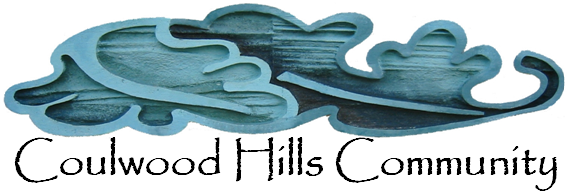 Coulwood Community Council Board of Directors MeetingMinutesMonday, April 12, 2021, 7:00pmCall to Order Invocation, Pledge of Allegiance7:04pm call to orderAttendees & Guests/Acknowledgement of Guest ConcernsBoard Attendees/Volunteers: Misty Johnson (MJ), Rhoxie Booth (RB), Bob Comito (BC), Candice Dennehy (CD), Lydia Rozier (LR), Nerissa Helms (NH), Mark Zagar (MZ) Guest: Marc Manack (MM), architect and professor from UNCC, Eric Walker (neighborhood resident)MM discussed park redesign plan and responses to google poll:discussed his design process in gathering community feedback to determine scopesurvey set up to “take the temperature” of the neighborhood; survey resultswhat works well: green space, location, equipment/amenities, “nothing”major issues with current park: equipment/amenities (fix or replace), design/layout, not enough to do, landscape/paving/parkingwhat kind of equipment would you like to see: play equipment for kids/basketball courts, gathering spot/shelter, seating/tableshow do you intend to use the park: play/kids/fitness, (family) gatherings/picnic, community, solace/reflection/rest areadream big question: imagination space, “interactive and bright”ideas/photos shared of other projects as examples with use of materials unconventionally/repurposed with sustainable materialsnext step is to create a master plan and design, get public feedbackwill need to do grading, paving, big picture infrastructure to determine who will need to complete the projects (students, contractors, etc)volunteers can help in some of the projects (trade work and painting, etc); will need to be mindful specific projects to workdesign will help for gathering trade experts in the neighborhood and with fundraising as wellMM will put together a proposal for us with cost of student employee labor and initial design/master plan drawingsproduct will be something we work back and forth with the board and the architecture team to give feedback on the design  no other guest concernsPresident’s Remarks(MJ) Excited about everything we have going on and all the hard work people have been putting in Approval of Previous Meeting Minutes1st- RB2nd- MZall in favor- Treasurer’s ReportEnd of February balance $7,589.52March income:	Pool memberships: $16,663.83Council memberships: $480Donations: paint $20, (not included yet, but from egg hunt $42)Pool banner ads: Clubhouse rental: $300Paypal fees ($296.75)Total: $17,167.08March expenses:city of Charlotte: clubhouse $34.02, stormwater $101.90 and $95.59 (for pool runoff, one at beginning of month, one at end of month; likely will not have one in April), pumphouse $119.79Trident pool repairs $134.07 (payment has not been processed yet)Capps Lawn Service $332.00Total expenses: $817.37Bank reconciliation as of 3/31/2021: $23,939.23As or 4/12/2021: $27,659.80Venmo and donations box for Motion to approve:1st- LR2nd- CDapprovedCommittee ReportsWelcoming/Public Relations(none, CF unable to be here today)Clubhouse(RB) We had 6 voters for the paint color and the Anew Gray with a creamy trim had 5 votes so that is what we will paint the clubhouse. We will go with enduring bronze as the door paint color (which is what the paint specialists recommended) unless there is oppositionno opposition; will stick to Benjamin Moore’s recommendation for door colorEmail update: 2 rentals in March and one so far in April. The bathrooms are almost all done being painted. RB hung a few pictures in the bathrooms too. Painting the kitchen area is still on the docket but not high priority right now (we have all the paint needed to do this).Email update: We are still on for Lester Pena painting the clubhouse and pool house April 28-30Question: Do we do pool rentals? only do that for swim team party and boy scouts; daycares paid for that service prior to COVIDused to rent pool to individuals; MJ will follow up with Gus about rental potential as another income option and for daycares RB will reach out to Linda; private parties Are pool members allowed to bring guests: $5 fee if we are at 100% capacityMembership/Grievance105 total memberships, 35 council memberships, 70 pool membershipslast year, end of year 149 memberships1st e-mailed newsletter was sent out; 53/100 opened emailLessons from Easter Egg Hunt:people are dying for communitymore volunteers to help are best for using our resourcesPositive feedback for LR regarding membership perk changes (newsletter and handwritten welcome letters)Entertainment/Athleticmeeting Wednesday evening 4/14 for swim team logistics and COVID precautionsNH proposed to alternate directions of every other lane to limit # of people approximately 40 swimmers have already shown interestconsideration of going up on the rates$100 for non-members (currently $60), $50 for pool members (currently $30)Need help with coaching and there is interest in private lessons:LR can put in the April newsletter for volunteer needsCD offered to help but not in a leadership roleSwim team will begin the day after Memorial DayBuilding/Grounds/MaintenanceEmail update: Work days are still on for Saturday April 17 & 24 from 9a-1pm.Hillcrest Baptist is donating stuff for lunch and is donating the cost of the paint!!Discussion of how to show support and appreciation; maybe offer them a free advertisement sign; include them on events and emailsIf you haven’t signed up for a team yet please do RB will be posting signs around the neighborhood to let everyone know that we will be having work daysWe will focus on items that prepare the buildings for painting. The list should be posted in previous meeting minutes. Plans are to have as much rotted trim work replaced ahead of paint dates.would be helpful for volunteers to bring sturdy trash bags, landscaping equipmentEmail update: MZ has been in communication with Brian Yarman regarding pool preparation. Plans are to start work the week of the 19th with the cleaning of the tub itself. The work of replacing and bonding of the metallic pieces will start at the same time. Inside of pump house while clearing access to breaker panel, the pump is to be raised to above the latest high water flood mark in an attempt to prevent future flood damage.MZ has heard from only a couple of folks related to the help needed request and will be speaking with them to schedule. The two wooden life guard stands are in rough shape. We could maybe get one more season out of them. At minimum they need to be sanded and coated in some manner. Other benches and picnic tables need attention as well.We have a pump motor at the Trident shop; will be building a platform to keep it elevatedRepairs for wood at pool house have already been fixed; wood beside fireplace has been installed; trim will be replacedAt some point, we will need to consider replacing or resurfacing the plastic pool equipmentrecommendation to look into cruise lines that may be renovating their deck spacesNH’s husband will be going to pool to measure to replace with metal workUnfinished BusinessEmail update: We should have an update at the end of the month if we have received the grant (RB)Email update: Easter egg hunt event had 59 kids and approximately 150 people total. Everything ran smoothly! (CD)July 4th parade has officially been moved over to July 3rd. Only part missing for the permit from the city is the updated insurance coverage, which we should have in May (CD)New BusinessNext annual budget discussion (NH)will meet with Steve to go over the budget from previous yearitems from the grant proposal have already been itemizedregular maintenance will have to go into our budgetfixed items will be considered separate for grant fundingproposal for park redesign will be passed along (from CD to NH) to be included in “dream” budgetBC wanted to make sure we have a focus on getting people in the door; emphasis on pool membershipsProposal to amend pool hours (MJ)Saturdays open earlier; close Friday and Saturday at 8pm, Sunday at 7pmopen at 11am everyday but Sunday (12pm-7pm)proposed changes would cost $150 total(NH) Swim team practices will be June 1-July 15, 10 + under 6-7pm, teenagers 7-8pm; during weekdays will need to be open until 8pmwill return 12-8pm everydayAnnual vote for board of directorsEmail update: On April 6, 2021, The Board received a letter of resignation (as a board member) from Cole GriffithNomination and vote for 1 new Board member to fill the vacancy left by Cole's resignationwill happen at next board meeting (bi-annual)MJ will be resigning as president; need to consider who will become new president; will remain in place until someone sets upConsideration to have bi-annual meeting outdoors at the parkBefore next meeting ideas:concession stand ideas (vending machines, pre-packaged items)cost of banners for advertising (can get a banner up to a certain size, can pay for the banner; need to follow-up with Wanda for “COVID-lifted restrictions” can be used as a tagline on social mediaConsideration for extending the deadline for pool membership (will discuss at meeting after the bi-annual meeting)CD recommended a staggered increase of membershipLR recommended a broken down pay structure for financing membership; to be paid before pool opensLawn care up for consideration for next meetingRB will look into being a developer for PayPalSpecial meeting will need to occur prior to bi-annual meeting (May 3, 2021, 7pm)LR will send out zoom linkConsideration to get together for lunch for a meeting sometimeLR will send a doodle poll re: everyone’s availabilityBi-annual meeting: members to arrive around 6:30/6:45pm to set up tablesblast to community to bring your chairs for the meetingNext Meeting – Monday, May 10, 2021Adjournment1st - RB at 9:14pm2nd- CD